9th July Writing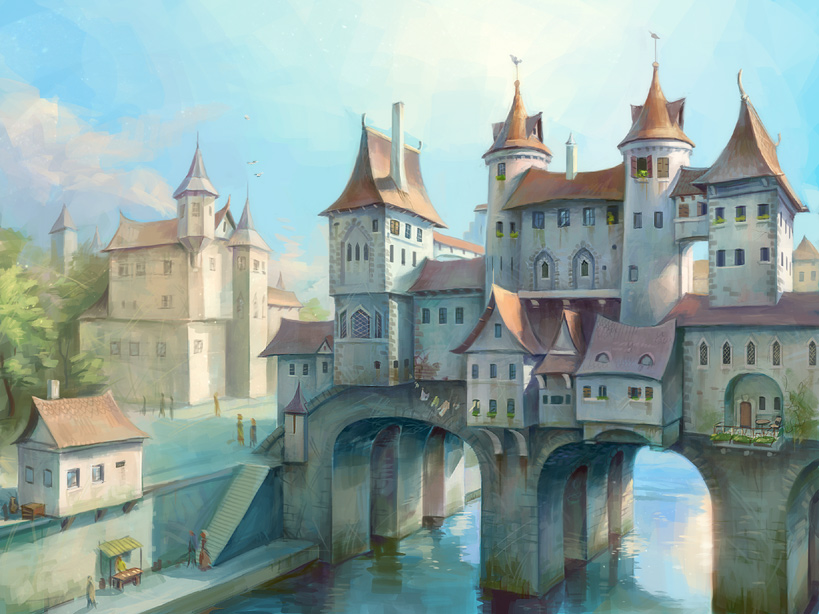 ‘Over the River’Questions to support your writingDescribe this setting. Look for the details. [Can you see the bridge turning green near the water? Can you see the washing hung out over the river? Can you see the little stall by the river?]What do you think the building over the water is for? [Do people live there? Is it a workplace? A religious building? An entertainment venue?] Why did they build it there? What are the benefits of having a building over a river? Are there any disadvantages?What country do you think this is in? Why?Do you think this is the present day or the past? Why?Why are the people walking on the lower path by the river?